راهنماي درخواست دفاعدانشجو:دانشجو مي تواند از طريق پردازش 18770 - درخواست دفاع اقدام به ثبت درخواست دفاع در سيستم گلستان کند.*قبلا بايد در سيستم براي دانشجو ،فعاليت ثبت شده باشد.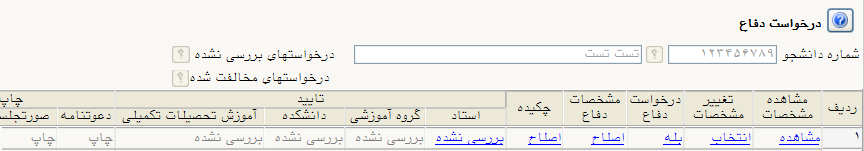  اساتيد،گروه آموزشي ،دانشکده وآموزش تحصيلات تکميلي:پس از تائيد دانشجو اساتيد،گروه آموزشي ،دانشکده وآموزش تحصيلات تکميلي مي توانند درخواست را تائيد،عدم تائيد کنند.*در مرحله تائيد گروه آموزشي الزاما بايد مشخصات دفاع(تاريخ ،ساعت و محل)ثبت شده باشد.*پس از تائيد نهايي(آموزش تحصيلات تکميلي)امکان چاپ دعوتنامه،صورتجلسه و فرم ارزيابي فراهم است.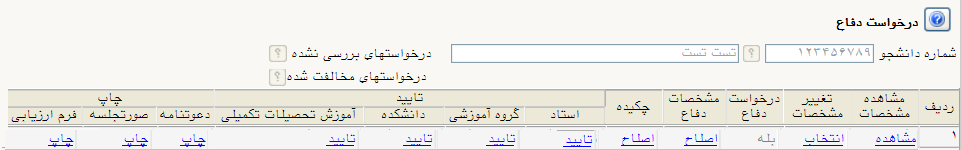 